AufgabenformularStandardillustrierende Aufgaben veranschaulichen beispielhaft Standards für Lehrkräfte, Lernende und Eltern. Hinweis: Wünschenswert ist die Entwicklung von mehreren Aufgaben zu einer Kompetenz, die die Progression der Standards (A – H) abbilden.Aufgabe und Material: Animal RiddlesCollect information about an animal. Make a list or a mind-map. You can use a dictionary, the internet or other sources. Sammle Informationen über ein Tier. Schreibe sie in eine Liste oder eine Mindmap. Du kannst ein Wörterbuch, das Internet oder andere Quellen nutzen. Now write an animal riddle. Use five or more notes from your list or mindmap. You can start like this: This animal is big / small / …Schreibe nun ein Tierrätsel. Nutze dazu fünf oder mehr Informationen aus deiner Liste oder Mindmap.Du kannst so beginnen: This animal is big / small / … LISUM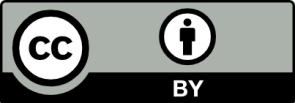 Erwartungshorizont:Mögliche Schülerantwort:This animal is not very big.It has got / has two legs, two wings and colourful feathers. Its beak is strong.It lives in the jungle. The animal eats fruit and seeds and drinks water.It can fly and it makes loud noises. Some can speak.Its enemies are monkeys, large birds and peopleIt’s a parrot!		 LISUM FachEnglischEnglischEnglischKompetenzbereichFunktionale kommunikative KompetenzFunktionale kommunikative KompetenzFunktionale kommunikative KompetenzKompetenzSchreibenVerfügen über sprachliche Mittel Text- und  MedienkompetenzSprachlernkompetenzSchreibenVerfügen über sprachliche Mittel Text- und  MedienkompetenzSprachlernkompetenzSchreibenVerfügen über sprachliche Mittel Text- und  MedienkompetenzSprachlernkompetenzNiveaustufe(n)DDDStandardDie Schülerinnen und Schüler können mit einfachen vertrauten sprachlichen Mitteln kurze, vorbereitete Texte zu Alltagsthemen verfassen unter Anleitung Schreibprozesse durch das Sammeln von Ideen und Wortmaterial 
vorbereiten(EN-K1.4D)Die Schülerinnen und Schüler können ein elementares Repertoire an sprachlichen Mitteln, die sich auf sprachlich vorbereitete Alltagssituationen und -themen beziehen, verständlich und angemessen anwenden[orientiert an A1/GeR] (FS-K1.6D)Die Schülerinnen und Schüler können mit einfachen vertrauten sprachlichen Mitteln kurze, vorbereitete Texte zu Alltagsthemen verfassen unter Anleitung Schreibprozesse durch das Sammeln von Ideen und Wortmaterial 
vorbereiten(EN-K1.4D)Die Schülerinnen und Schüler können ein elementares Repertoire an sprachlichen Mitteln, die sich auf sprachlich vorbereitete Alltagssituationen und -themen beziehen, verständlich und angemessen anwenden[orientiert an A1/GeR] (FS-K1.6D)Die Schülerinnen und Schüler können mit einfachen vertrauten sprachlichen Mitteln kurze, vorbereitete Texte zu Alltagsthemen verfassen unter Anleitung Schreibprozesse durch das Sammeln von Ideen und Wortmaterial 
vorbereiten(EN-K1.4D)Die Schülerinnen und Schüler können ein elementares Repertoire an sprachlichen Mitteln, die sich auf sprachlich vorbereitete Alltagssituationen und -themen beziehen, verständlich und angemessen anwenden[orientiert an A1/GeR] (FS-K1.6D)ggf. ThemenfeldNatur und Umwelt  (EN-I4)Natur und Umwelt  (EN-I4)Natur und Umwelt  (EN-I4)ggf. Bezug Basiscurriculum (BC) oder übergreifenden Themen (ÜT)Basiscurriculum SprachbildungBasiscurriculum SprachbildungBasiscurriculum Sprachbildungggf. Standard BCProduktion/Schreiben (SB-K4)Produktion/Schreiben (SB-K4)Produktion/Schreiben (SB-K4)AufgabenformatAufgabenformatAufgabenformatAufgabenformatoffen	offen	Halboffen  x	geschlossen	Erprobung im Unterricht:Erprobung im Unterricht:Erprobung im Unterricht:Erprobung im Unterricht:Datum Datum Jahrgangsstufe: Schulart: Verschlagwortung